Администрация Карагайского муниципального района  Районная этнокультурная акция «Национальные традиции – преемственность поколений»3 ноября - 1 декабря 2017г.Пресс-релиз 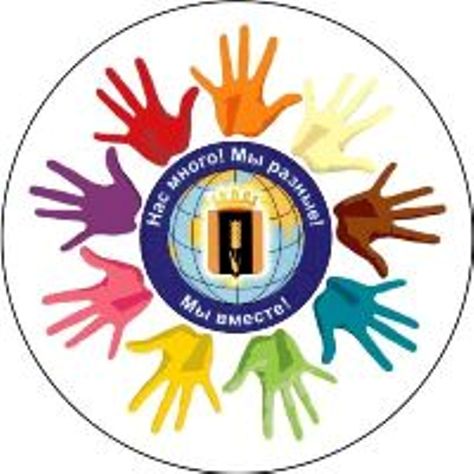 Традиционная районная этнокультурная акция «Национальные традиции – преемственность поколений» проводится с 2008 года. Ежегодно в мероприятиях  акции принимают участие более трех тысяч человек. Открытие акции проводится в праздничный день – 4 ноября День народного единства. В программе праздничного дня: концерты самодеятельных артистов, спортивные соревнования, интеллектуальная игра «Что? Где? Когда?». 4 ноября стартуют:  Фото-конкурс «Хоровод дружбы» (конкурс на лучшую фотоработу национальной тематики);Этно-выставки в библиотеках «Парад национальных костюмов», «Национальная кухня». 14 ноября в Рождественском ЦДК состоится районный фестиваль традиционной культуры «Хоровод круглый год».С 16 по 24 ноября Фестиваль-марафон национального творчества «Мы вместе!» пройдет на площадках образовательных организаций  и домов культуры  сельских поселений района. Девиз фестиваля - «Нас много! Мы разные! Мы вместе!» На фестивальных площадках соберутся исполнители народной песни, танца, художественного слова, мастера народных ремесел и прикладного искусства. 15 ноября в Доме детского творчества будут подведены итоги конкурса медиаработ «Культурное наследие Прикамья».18 ноября в спортивном зале Детско-юношеской спортивной школы состоится межпоселенческий волейбольный турнир среди мужских команды сельских поселений.18 ноября в Карагайском краеведческом музее для детей и молодежи района, изучающих историю родного края, пройдет Большая Георгиевской историческая игра.  1 декабря Закрытие этнокультурной акции состоится в День рождения Пермского края. Пермский край – наш общий дом, в котором в мире и согласии живут представители более ста национальностей.    Этнокультурная акция имеет важное значение для  формирования у жителей района умения строить взаимоотношения с окружающими на основе сотрудничества и взаимопонимания, готовности принять других людей, их взгляды и обычаи. Программа акции и положения мероприятий размещены на официальном сайте администрации Карагайского муниципального района  http://karagai.ru